  DEPARTMENT OF ENVIORNMNETAL SCIENCE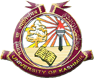 DST-FIST ASSITED DEPARTMENTSCHOOL OF EARTH & ENVIRONMNETAL SCIENCESUNIVERSITY OF KASHMIRNAAC ACCREDITED “A+”Research Progress Assessment Report (M.Phil/Ph.D./I.Ph.D.)1. Name of the Scholar:________________________________________________________2. Name of Superviser/s:_____________________Co-Supervisor/s_____________________3. Title of Research Programme:_________________________________________________     _________________________________________________________________________4. Place of Work:_____________________________________________________________5.  Programme_____________________Batch_______ Date of Joining__________________6. Progress Report Period: Month __ __ Year __ __ __ __ to Month __ __ Year __ __ __ __7. Approved Research Objectives: 1.2.3.4.5.8. Summary of  Progress: (upto150 words) 8.2 Research progress of the period under reference (upto 500 Words)8.3 Major highlights of the progress achieved (150 Words)9. Pending objectivise/work (100 Words)10. Time line for completion of research work (100 Words)Signature of Scholar							          Signature of SupervisorRecommendation of the DRC ____________________________________________________________________________________________________________________________________________________________________________________________________________________________________DRC Member1. _______________	2. _____________		3.______________	4.____________5. _______________	6. _____________